Как защитить себя от морозов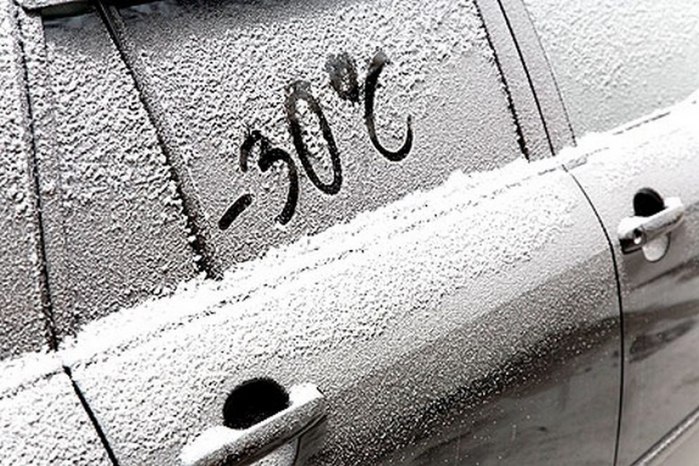 Спасатели напоминают универсальные правила безопасности, соблюдение которых поможет снизить риск получения обморожения и поможет быстрее согреться после пребывания на морозе.Зимняя одежда ни в коем случае не должна быть тесной, потому что в этом случае нарушается правильное кровообращение. Обязательно правильно подбирайте размер зимней одежды. Лучше, если она будет свободной и не сковывающей движений.Самое важное на морозе – это движение. Даже самая теплая одежда не способна сохранить достаточное тепло. Поэтому чем активнее двигаться на морозе, тем лучше тело согревает само себя.Почувствовав, что замерзаете, двигайтесь: трите руки друг о дружку, стучите ногами, шевелите пальцами ног, прыгайте, делайте круговые движения руками. Если все это не помогает вам согреться, постарайтесь как можно быстрее добраться домой или в любое отапливаемое помещение: магазины, подъезды жилых домов и так далее. И только после того, как вы почувствуете, что согрелись, можете снова выйти на улицу.Правила безопасности при пребывании на холоде:1. Перед выходом на мороз будет разумным нанести на кожу открытых поверхностей (в основном, лицо) специальный крем от мороза;2. Нельзя притрагиваться оголенными руками и другими участками тела металлических поверхностей на улице;3. Когда лицо начнет замерзать от мороза и холода, можно растереть его сухой поверхностью рук;4. Алкоголь и табак, как согревающие средства, нужно полностью исключить. Курение ухудшает циркуляцию крови в конечностях, а именно конечности начинают первыми страдать от недостатка тепла;5. При возвращении с мороза в теплое помещение нельзя сразу подвергать поверхность замерзших частей тела воздействию прямого источника тепла (батареи, радиаторы, обогреватели, газовые конфорки и т.д.).не стоит выходить на мороз без теплых варежек, головного убора и шарфа. Важно держать в тепле ноги — здесь помогут теплые стельки и шерстяные носки.6. В холодное время года стоит помнить и о правильном питании. Перед тем, как надолго отправляться на улицу, нужно как следует поесть. Энергия понадобится организму для борьбы с холодом.